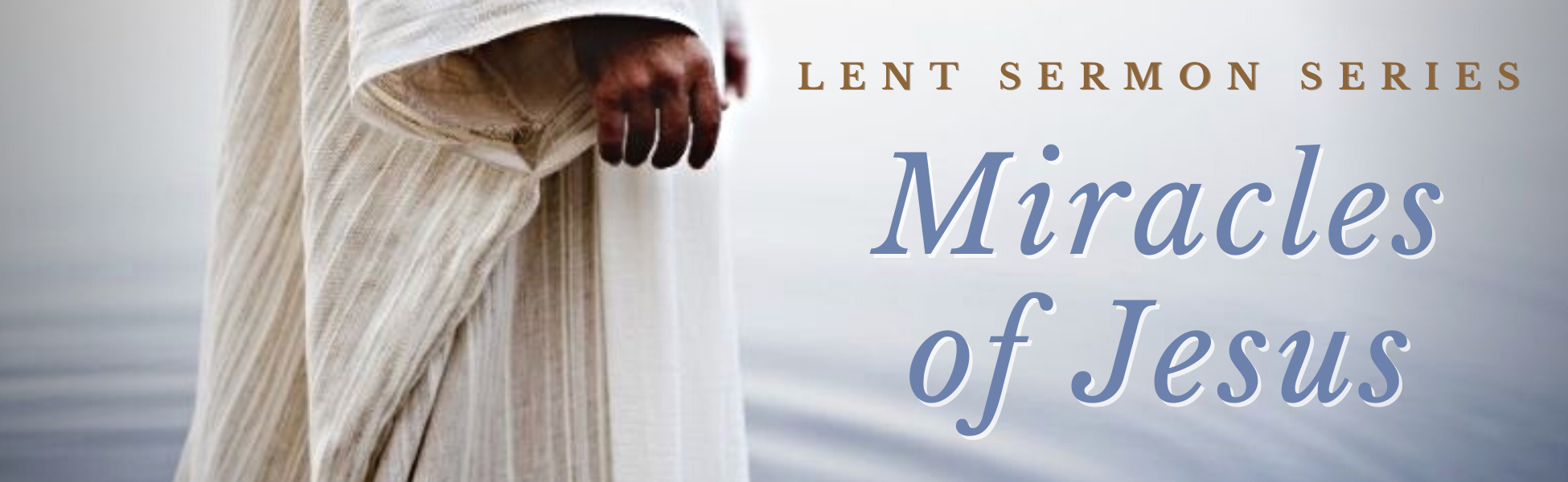 “WEEK #2 – Perfect Storm”Preached: 	March 5, 2023Preacher:	Bonnie BoeSeries:		“Miracles of Jesus” – Lent 2023Scripture:	Mark 4:35-5:1aSECTION 1 – SMALL GROUPS QUESTIONS What is your gut reaction to experiencing a storm?  Frightened?  Exhilarated?  Have you ever slept through a storm?  What lesson do you think Jesus was teaching the disciples by taking them out that day?John Calvin said, “when the world appears to be aimlessly tumbled about, the Lord is everywhere at work.”   How do you see Jesus at work as your life is being tumbled about?The Scripture begins with Jesus and the disciples leaving the shores of Galilee on a calm day and arriving on the other side in calm.  In between, a raging storm threatens to destroy the boat and take them down with it.  Describe when you have experienced going from a calm point in your life to experiencing the feeling of near drowning in stormy waters.  Did you reach the other side and find calm again?What do you make of Jesus sleeping peacefully while the disciples are running around afraid for their lives?  How would you have reacted?What difficulty do you have in turning over control of your life to Jesus and trusting him to be your anchor?  How can you move past those fears and cross the seas in faith?SECTION 2 – PRAYERTake some time to share some prayer requests with one another and then spend some time praying for each other. Specifically, are there things in your life where you feel you need God to show up with a miracle.  